RUSSELL 						 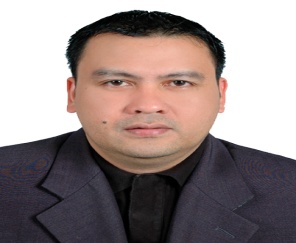 RADIOGRAPHER                                   C/o 971501685421  						          Russell.376891@2freemail.com                                                                         OBJECTIVEHAAD – Registered Radiographer, BSRT, ART, with 26 years of experience conducting diagnostic imaging procedures using fixed and mobile radiography.Committed to providing high-quality radiologic services and catering to patient needs during examinations. Proficient user of RIS and PACS. Radiation Safety Officer certified.EDUCATIONAL ATTAINMENTBachelor of Science in Radiologic Technology                                          1994 – 1995  Family Clinic Colleges, Manila, Philippines   Associate in Radiologic Technology     1987 – 1991  Family Clinic Colleges, Manila, Philippines   ACADEMIC QUALIFICATION Radiation Safety Officer - RSO/RSS (Accredited by HAAD)        CC 6127 - JUNE 2015Health Authority Abu Dhabi (HAAD)         GT 5429 – May 2007Ministry of Abu Dhabi (MOH)       T 1373 – January 2001Philippine Regulation Commission      0001107 – December 1993Philippine Association of Radiologic Technology      October 1990EMPLOYMENTAdnoc – Ruwais Hospital / Onshore Medical Department       2004 – Present / Ruwais Hospital – Onshore DepartmentAl Noor Medical Company     1998–2004 / Ruwais Hospital – Onshore DepartmentAllied Medical Bahrain Group     1997-1998 /Ruwais Hospital – Onshore DepartmentSt. Paul Hospital      1994- 1995 /  Bocaue Bulacan, PhilippinesEmilio Perez  Hospital       1993 – 1994 / Hagonoy Bulacan, PhilippinesCalumpit District Hospital       1991 – 1993 / Calumpit Bulacan, PhilippinesWORK EXPERIENCEGeneral RadiographyRoutine CT- scan Routine Ultrasound Dental X-rayBasic AudiogramBasic ECGDUTIES AND RESPONSIBILITY To perform high quality examination as required by referring physicians according to Departamental Policy and Procedure. Performed routine imaging in ER, Inpatient and Out patient.Ensuring all patient received a high standard of care and safety.Reviewed and evaluated computer generated images for technical quality.Recorded and processed patient data in to the Radiology Information System (RIS) and Picture Archiving Communication System (PACS). Ensured all equipment passed compliance and order took quality assurance.Shouldered administrative duties and as well technical responsibilities. Assist RSO for documentation needed in HAAD and FNAR Audit.Coordinates with Bio Medical and Vendor in case of Equipment failure.Prepares monthly report for monthly meeting to enable Line Manager and Chief Medical Officer a summary of progress of the Department.TRAINING AND SEMINAR	CBRNE Training                                - September 2017Basic Life Support (BLS)              - February 2017H2S Training                                    - February 2017Fire and Safety Training                    – February 2017Arab Health / Total Radiology            – January 2016CBRNE Training Exercises                  – February 2016 Radiation Health Science Workshop    – September 2016Radiation Safety Officer / RSO-RSS    – June 215HAZMAT Advanced Life Support          - June 2015 Fujifilm Digital Radiography               – April 2015Arab Health / Total Radiology             – January 2015All the data is true and correct as the best of my knowledge.Russell  BSRT, ART 